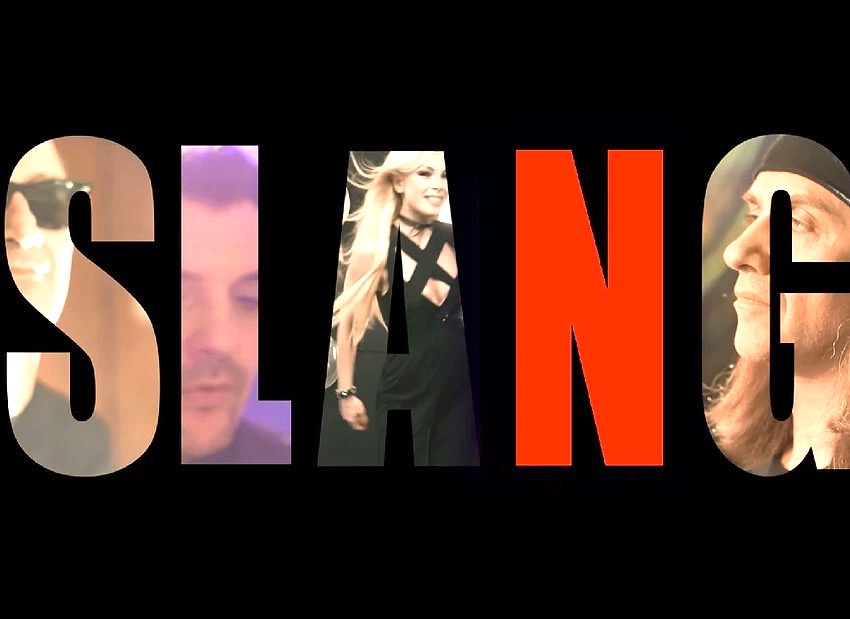 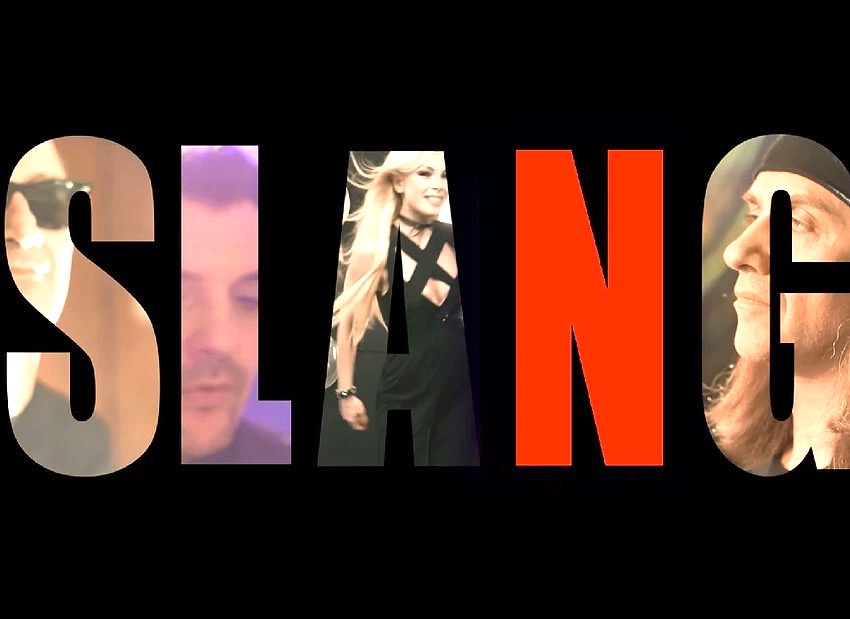 Звукорежиссер: Давид Алехандро Сеспедес Диаз+7-963-662-69-18, david.cespedes.144@gmail.comДиректор группы: Георги Гоциридзе+7-903-720-76-20, papareal@mail.ruАдминистратор группы: Станислав Пряников+7-906-067-87-61, pryanik_stas@mail.ruВнимание! Состав музыкантов меняется в зависимости от мероприятия и его места проведения. Просьба заранее созваниваться с администрацией группы по поводу точной комплектации на площадку.ПультПредпочтительны Yamaha CL серии. Просим вас согласовать модель пульта со звукорежиссером группыЖелательно что бы линия сабвуферов управлялась с пульта отдельноТочка доступа WiFi + ваш подключенный iPadМониторы4 мониторные линии – две центральные (левый и правый основные голоса раздельно), гитара, клавишиПульт для барабанщика (в стерео)Для больших площадок (шириной более 10 метров) предпочтительны Side-Fill Необходимы 2 In-Ear системы для вокалистов Shure/Sennheiser (в стерео)Если площадка не позволяет установить мониторы для музыкантов – всем требуются ваши In-Ear – системы (все в стерео!)УдарныеМы используем барабаны или конго, в зависимости от площадки. Предпочтительны барабаны; конго используются в случаях, когда размеры сцены или зала не позволяют использовать полноценную барабанную установкуВ случае барабанов:Полная барабанная установка (лучше с тремя томами) Набор тарелокHi-Hat (с замком)Малый барабанПедаль для бочкиДля небольших площадок (менее 5 метров глубиной) необходим DrumShieldВ случае если для барабанов нет места: Два профессиональных конго на подставкахДве стойки для тарелокГитараОдин ламповый гитарный комбо (Fender Hot Rod Deluxe предпочтительно - Mesa Boogie star special 1x12)Для небольших площадок допустимо подключение линия2 дибокса моно или один дибокс стереоРозетка 220V – 3 шт.Стойка для гитары 2 шт.КлавишныеДвухъярусная клавишная стойкаСтойка для ноутбука (или кейс) – НАДЕЖНАЯ, не качающаяся от вибраций сцены (КРАЙНЕ КРИТИЧНО!!!)6 х DI (4 х keys, 2 x PlayBack)Плэйбэк идет от клавишника с нашей звуковой карты на Jack 6.3 mmРозетка 220V – 3 шт.4 провода Jack-JackНа выезде необходимы ваши клавиши. Предпочтителен Nord Stage 3, просьба заранее согласовывать модель клавишОсновной вокал (х2)Прямая стойкаВ части случаев используются собственные микрофоны, в остальных – ваши Beta58.Предпочтительно использование радиомикрофонов, желательно Shure серии не ниже SLX.У разных вокалистов из нашего состава разные предпочтения по микрофонам, убедительно просим вас заранее согласовывать используемые микрофоны под конкретное мероприятие.Бэк-вокал (х2)Shure Beta58 на стойке журавльБэк-вокал ставится гитаристу и клавишникуДополнительноДля саксофона – линия на сцену +48V (используется не всегда)4 свежие батарейки AA известных брендовСценические конструкции должны быть надежнымии и жесткими, не вибрируя излишне от саб-вуферов. В противном случае велика вероятность срыва плейбэка и прочих технических неисправностей, ответственность за которые в этом случае лежит на поставщике и установщике сцены.Персонал от прокатной компании должен отлично знать всю звуковую систему и пульт!Все позиции и изменения данного райдера могут быть обсуждены не менее чем за 7 дней до концерта. Любые несогласованные изменения райдера ведут к задержке времени саундчека и концерта до их устранения. Все оборудование должно быть исправным, подключенным, и заземленным.INPUT LIST:OUTPUT LIST:Группа СЛЭНГSTAGE PLAN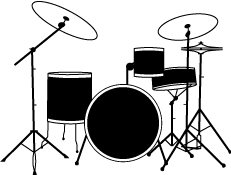 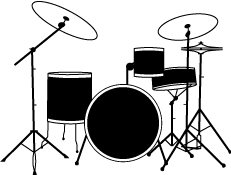 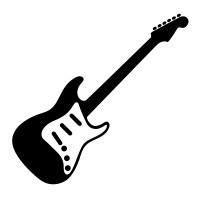 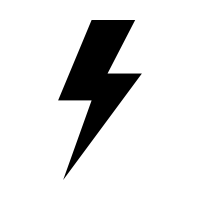 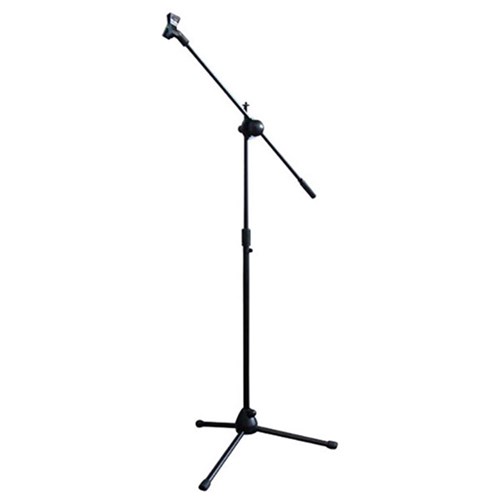 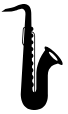 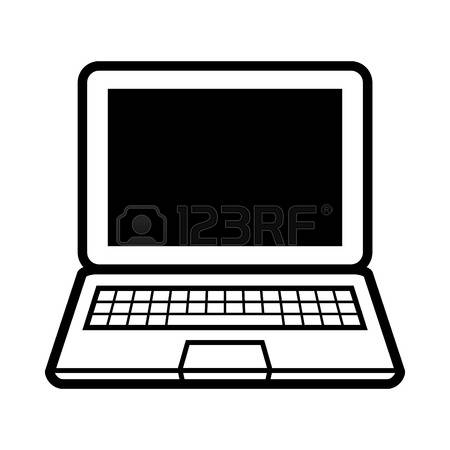 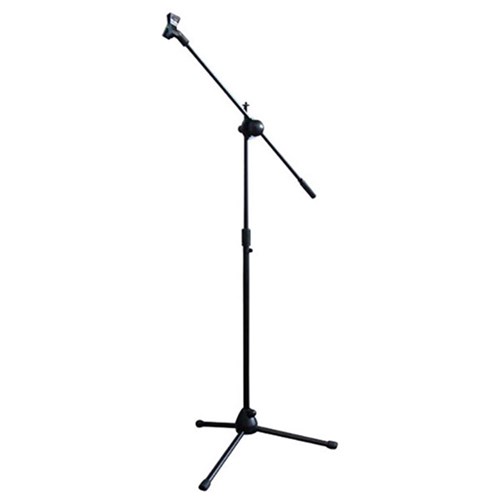 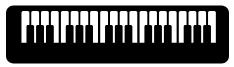 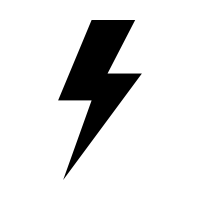 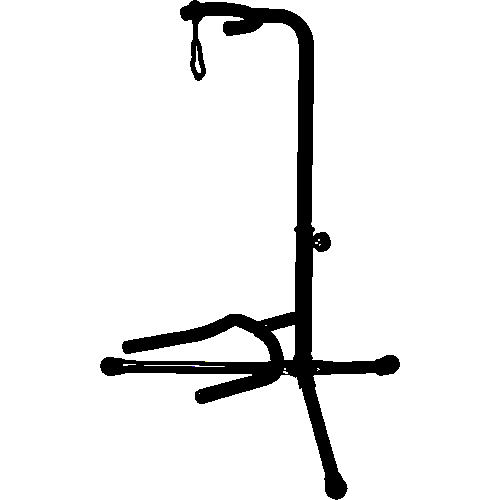 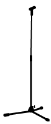 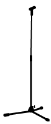 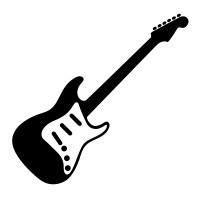 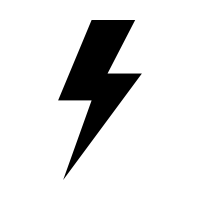 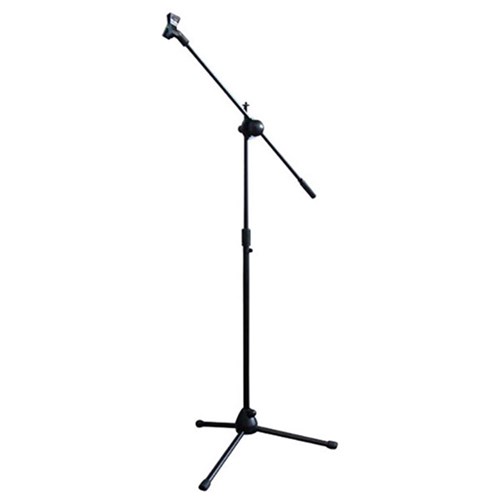 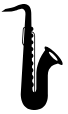 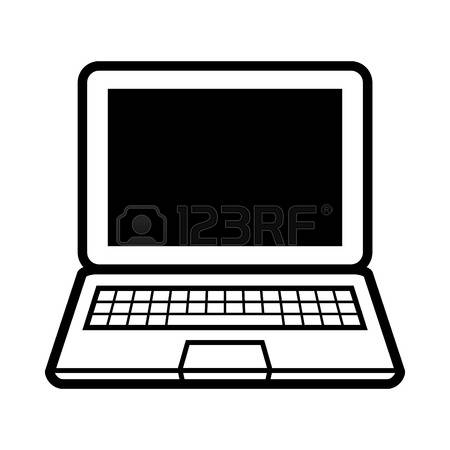 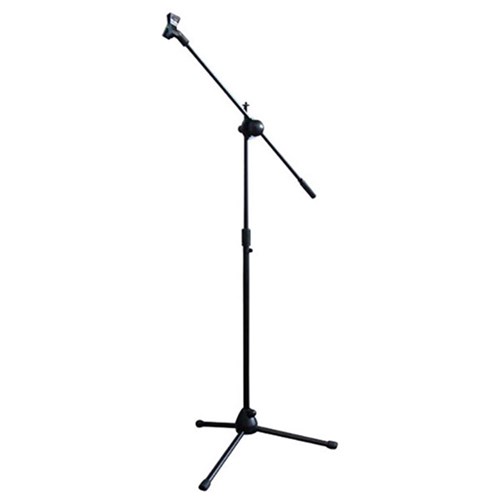 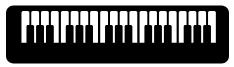 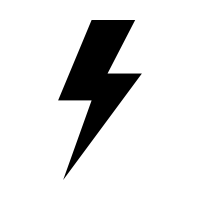 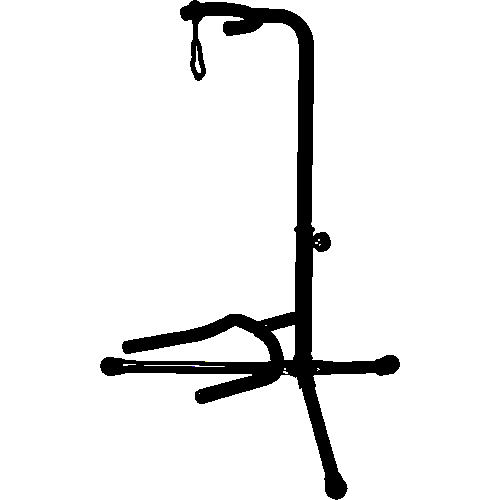 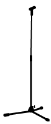 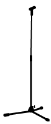 Ch.NameSourceComment1Kick InBeta912Kick OutBeta52 3Snare TopSM57 4Snare BottomSM57 5HatSM81 6Tom 1Beta 98, e904 7Tom 2Beta 98, e904 8Tom 3Beta 98, e904 9OH LSM81 10OH RSM81 11GTR LDIПредпочтителен комбо + SM5712GTR RDIесли нет комбо13Key 1 LDI14Key 1 RDI15Key 2 LDI16Key 2 RDI17PlayBack LDIПлейбэк от клавишника Jack-Jack18PlayBack RDIПлейбэк от клавишника Jack-Jack19Lead Voc 1Beta 58Возможен свой микрофон, по согласованию, прямая стойка20Lead Voc 2Beta 58Ваш радио, прямая стойка21Back Voc GTRSM58Стойка-журавль22Back Voc KeySM58Стойка-журавль23LeadVoc 1 MonFrom ch. 1924LeadVoc 2 MonFrom ch. 2025PB L MonFrom ch. 1726PB R MonFrom ch. 1827SaxXLRНаш микрофон, используется не всегдаMixName1Lead 12Lead 23GTR4Key5Drum MonНе обязательно, но предпочтительно6Spare7SideFill L8SideFill R9In-Ear 1 L10In-Ear 1 R11In-Ear 2 L12In-Ear 2 R13In-Ear Drum LDrum console14In-Ear Drum RDrum console